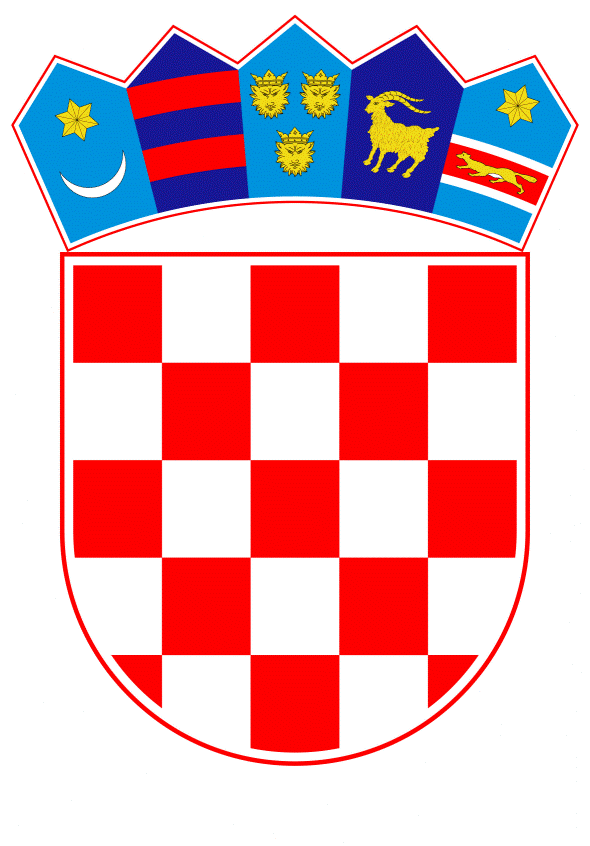 VLADA REPUBLIKE HRVATSKE       Zagreb, 15. lipnja 2022.______________________________________________________________________________________________________________________________________________________________________________________________________________________________Banski dvori | Trg Sv. Marka 2  | 10000 Zagreb | tel. 01 4569 222 | vlada.gov.hr								PrijedlogNa temelju članka 31. stavka 3. Zakona o Vladi Republike Hrvatske („Narodne novine“, broj 150/11, 119/14, 93/16 i 116/18), a u vezi s točkom III. stavkom 1. Odluke Vlade Republike Hrvatske KLASA: 022-03/20-04/512, URBROJ: 50301-04/12-20-3, od 30. prosinca 2020. godine Vlada Republike Hrvatske je na sjednici održanoj __________ 2022. donijela	Z A K L J U Č A KPrihvaća se Izvješće o provedbi Operativnih programa nacionalnih manjina za razdoblje 2021. - 2024., za 2021. godinu, u tekstu koji je dostavio Ured za ljudska prava i prava nacionalnih manjina, aktom KLASA: 016-01/21-02/03, URBROJ: 50450-02/21-22-88, od 1. lipnja 2022.  Zadužuje se Ured za ljudska prava i prava nacionalnih manjina da o ovom Zaključku izvijesti nadležna tijela, nositelje provedbenih aktivnosti iz Operativnih programa iz točke 1. ovoga Zaključka.                                                                                          		PREDSJEDNIK		    mr. sc. Andrej PlenkovićKLASA:URBROJ:Zagreb, 	O B R A Z L O Ž E N J EProgramom Vlade Republike Hrvatske 2020. – 2024. (u daljnjem tekstu: Vlada) utvrđeno je da će Vlada nastaviti promovirati kulturu tolerancije, dosljedno provoditi politiku vladavine prava i prava nacionalnih manjina zajamčenih Ustavom, Ustavnim zakonom o pravima nacionalnih manjina i zakonima. Vlada je 30. prosinca 2020. godine donijela Odluku o donošenju Operativnih programa nacionalnih manjina za razdoblje 2021. – 2024. (u daljnjem tekstu: Operativni programi) kojima se određuju mehanizmi osiguranja zaštite prava nacionalnih manjina te podrške djelovanju njihovih tijela, sukladno Ustavnom zakonu o pravima nacionalnih manjina i drugim posebnim propisima kojima će se nastaviti dosljedno štititi i unaprjeđivati ljudska i manjinska prava te su određeni rokovi i nositelji provedbenih aktivnosti. Operativni programi za nacionalne manjine sastoje se od Operativnog programa za zaštitu i unaprjeđenje postojeće razine prava svih nacionalnih manjina, koji sadrži 46 aktivnosti koje se odnose se na sve nacionalne manjine koje su navedene u Izvorišnim osnovama Ustava Republike Hrvatske, te od posebnih operativnih programa koji sadrže ukupno 113 aktivnosti koje se odnose na pojedine nacionalne manjine s obzirom na njihove specifičnosti i potrebe unaprjeđenja postojeće razine njihove zaštite. Posebni operativni programi izrađeni su za srpsku, talijansku, češku, slovačku, mađarsku, albansku, bošnjačku, crnogorsku, makedonsku, slovensku, romsku, austrijsku, njemačku, poljsku, rusinsku, rusku, tursku, ukrajinsku i židovsku nacionalnu manjinu.U izradi su sudjelovala nadležna tijela državne uprave te zastupnici nacionalnih manjina u Hrvatskom saboru, sukladno Odluci Vlade, KLASA: 022-03/02-04/323, URBROJ: 50301-04/12-20-03, od 3 rujna 2020. godine.Izradu Izvješća koordinirao je Ured za ljudska prava i prava nacionalnih manjina, a u izradi su kao nositelji i sunositelji aktivnosti sudjelovali: Ured potpredsjednika Vlade Republike Hrvatske, Ministarstvo financija, Ministarstvo pravosuđa i uprave, Ministarstvo poljoprivrede, Ministarstvo unutarnjih poslova, Ministarstvo rada, mirovinskoga sustava, obitelji i socijalne politike, Ministarstvo vanjskih i europskih poslova, Ministarstvo gospodarstva i održivog razvoja, Ministarstvo znanosti i obrazovanja, Ministarstvo kulture i medija, Ministarstvo regionalnog razvoja i fondova Europske unije, Ministarstvo hrvatskih branitelja, Ministarstvo prostornoga uređenja, graditeljstva i državne imovine, Ministarstvo mora, prometa i infrastrukture, Savjet za nacionalne manjine, Hrvatski zavod za zapošljavanje, Središnji državni ured za Hrvate izvan Republike Hrvatske, Ured za udruge, Središnji državni ured za obnovu i stambeno zbrinjavanje, Agencija za elektroničke medije, Agencija za odgoj i obrazovanje, Fond za zaštitu okoliša i energetsku učinkovitost, Središnji državni ured za demografiju i mlade, Državni zavod za statistiku, Državni inspektorat, Hrvatska vatrogasna zajednica, Hrvatske vode, Hrvatske ceste, HEP-Operator distribucijskog sustava d.o.o., Hrvatska radiotelevizija Nacionalni centar za vanjsko vrednovanje obrazovanja i Agencija za pravni promet i posredovanje nekretninama.   Od ukupno 159 aktivnosti navedenih u izvješću za 2021. godinu  8 aktivnosti je finalizirano, 82 aktivnosti se provode, 16 aktivnosti se djelomično provodi, 39 aktivnosti je moguće provesti u budućnosti, a 14 aktivnosti nije provedeno i provest će se u idućem izvještajnom razdoblju.Slijedom navedenog, predlaže se Vladi Republike Hrvatske da donese Zaključak kojim se prihvaća Izvješće o provedbi o provedbi Operativnih programa nacionalnih manjina za razdoblje 2021.-2024, za 2021. godinu. Predlagatelj:Ured za ljudska prava i prava nacionalnih manjinaPredmet:Izvješće o provedbi Operativnih programa nacionalnih manjina za razdoblje 2021.- 2024., za 2021. godinu